ABI 2º PERÍODO – CURRÍCULO 2020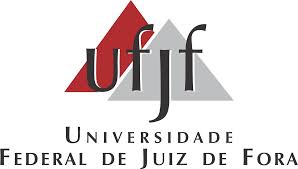 UNIVERSIDADE FEDERAL DE JUIZ DE FORAINSTITUTO DE CIÊNCIAS HUMANASCOORDENAÇÃO DO CURSO DE GEOGRAFIAQUADRO DE HORÁRIO –2021.2 – DIURNOBACHARELADO E LICENCIATURA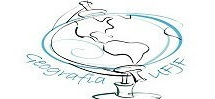 CÓDIGODISCIPLINAPROFESSOR(A)TURMACARGA HORARIAGEO147METODOLOGIA DA PESQUISA GEOGRÁFICACARLOSA45GEO164HIDROGEOGRAFIAFABIOA45GEO165FUNDAMENTOS DE GEOLOGIAGERALDOA60GEO166CARTOGRAFIA TEMÁTICACIDAA30GEO183GEOGRAFIA ECONÔMICALUIS ÂNGELOA60GEO184FOTOINTERPRETAÇÃO GEOGRÁFICAZAIDANA30GE5164HIDROGEOGRAFIA - PRÁTICAFABIOA15GE5165FUNDAMENTOS DE GEOLOGIA - PRÁTICAGERALDOA15GE5166CARTOGRAFIA TEMÁTICA- PRÁTICACIDAA30GE5184FOTOINTERPRETAÇÃO GEOGRÁFICA - PRÁTICAZAIDANA15HORASEGUNDATERÇAQUARTAQUINTASEXTA8GEO1479GEO14710GEO14711GEO1471213GEO18414GEO166GEO184GEO183GEO165GE516415GEO166GE5184GEO183GEO165GEO16416GE5166GEO183GEO165GEO16417GE5166GEO183GE5165GEO164